BÜKKI BUSZKÖZLEKEDÉSI FEJLESZTÉSEKÖrömmel értesítem a turistákat és a Bükkben üdülőket, hogy az aktív turizmus segítése, a Bükk-fennsík turistaútcsomópontjának, a 900 m magasan fekvő Bánkút elérhetőségének javítása érdekében a Volánbusz egyelőre 2021. augusztus 31-ig szombaton és vasárnap az alábbi menetrend szerint 2 pár buszjáratot közlekedtet Miskolc, Tisza pályaudvar és Bánkút között, melyek Budapest ill. Nyíregyháza felé/felől az IC vonatokhoz csatlakoznak.	i. 8:40	i. 14:40		Miskolc, Tiszai pu. 		é. 11:15	é. 17:15	i. 8:45	i. 14:45		Miskolc, autóbusz-állomás 		i. 11:10	i. 17:10	i. 9:09	i. 15:09		Miskolc, Felsőmajláth		i. 10:50	i. 16:50	i. 9:16	i. 15:16		Miskolc, Hámor, bej. út 		i. 10:43	i. 16:43	i. 9:18	i. 15:18		Miskolc, Lillafüred, Palotaszálló		i. 10:41	i. 16:41	é. 9:50	é. 15:50		Bánkút, hegytető 		i. 10:10	i. 16:10A buszjárat igénybevételével – az autóhoz való visszatérés kényszere nélkül – kiváló túrákat lehet tenni Szentléleken át a Garadna-völgybe, Lillafüredre, Ómassára, Szilvásváradra, Répáshutára ill. a Bánya-hegyi elágazásnál lévő buszmegállóhoz.Ez a turisztikailag igen fontos megálló a Miskolc, autóbuszállomás (i. 8:30) – Eger ill. az (Eger –) Bánya-hegyi elágazás (i. 16:58) – Miskolc, autóbuszállomás között a IV.01-től IX.30-ig, vasárnap közlekedő járattal is elérhető, így a Bánya-hegyi elágazás és Bánkút között a Bükk-fennsík legszebb turistaútjain kényelmes barangolásokra nyílik lehetőség. Felhívom a figyelmet, hogy 2021.06.19-től az Eger – Felnémet – Felsőtárkány – Bánya-hegyi-elágazás – répáshutai elágazás – Hollóstető – Bükkszentkereszt – Lillafüred – Miskolc buszjáratpár immár egész évben, szombat, vasárnap, közvetlenül Budapestről ill. Budapestre közlekedik:	i. 6:35		Budapest, Stadion		é. 20:15	é. 18:15	i. 8:25		Eger, Autóbusz-állomás 		i. 18:35	i. 16:35	i. 8:44		Felsőtárkány, Fűtőház 		i. 18:05	i. 16:05	i. 9:08		Répáshuta, Bánya-hegyi elágazás 		i. 17:41	i. 15:41	i. 9:55		Miskolc, Lillafüred vasútállomás 		i. 16:55	i. 14:55	i. 9:58		Miskolc, Hámor, bej. út		i. 16:51	i. 14:51	é. 10:25		Miskolc, Autóbusz-állomás 		i. 16:25	i. 14:25					*	*** nyári időszámítás ideje alatt   ** téli időszámítás ideje alattA Bánya-hegyi elágazástól szebbnél-szebb túrák tehetők többek között Bánkútra is. Fontos tudni, hogy a Bánkútról 16:10-kor Miskolcra közlekedő buszról Hámorban (é. 16:43) át lehet szállni a fenti (Miskolc –) Hámor (i. 16:51) – Eger – Budapest hétvégi járatra.A túralehetőségek közül kiemelhető a Bánya-hegyi elágazás – Három-kő – Tar-kő – Őserdő – Cserepes-kő – Őr-kő – Szalajka-völgy útvonal, ahonnan a kisvasúttal, majd Szilvásvárad – Szalajka-völgy megállóhelytől (i. 18:00) a MÁV vonalon vissza lehet utazni Egerbe. A vonatnak Egerben közvetlen vonatcsatlakozása van Budapest felé. Az autósoknak az Eger, Felnémet – busz – Bánya-hegyi elágazás – gyalogtúra – Szalajka-völgy – kisvasút – Szilvásvárad – vasút – Eger, Felnémet túraprogram nyújthat felejthetetlenül változatos élményt.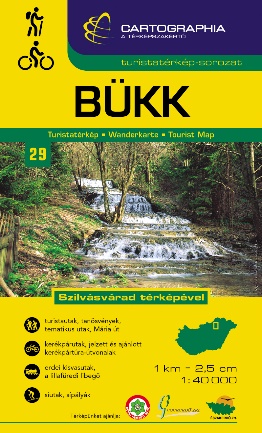 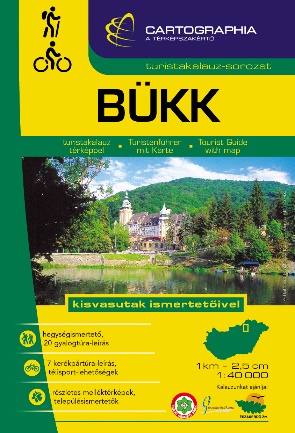 A bükki túrák gondos megszervezéséhez a menetrendek.hu mellett a Bükk turistatérkép és a Bükk turistakalauz friss kiadásai megbízható segítséget nyújtanak.